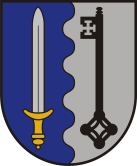 LATVIJAS  REPUBLIKALUDZAS NOVADA PAŠVALDĪBAReģistrācijas Nr. 90000017453, Raiņa ielā 16, Ludzā, Ludzas novadā, LV–5701Tālrunis 65707400, fakss 65707402, e-pasts: dome@ludza.lvLudzā2018.gada 18.jūlijā  Nr._________________Uz ______________Nr._________________	                             	                    SIA “Firma L4”Jelgavas iela 90, Rīga, LV-1004fakss: 67500181, e-pasts: firmal4@l4.lv Paziņojums par pieņemto lēmumuLudzas novada pašvaldības iepirkumu komisija informē, ka piedāvājumu iepirkumam “Sporta ielas pārbūves būvprojekta izstrāde un autoruzraudzība Ludzā, Ludzas novadā”, ID Nr. LNP 2018/25, iesniedza:SIA “Firma L4”, reģ.Nr. 40003236001, adrese: Jelgavas iela 90, Rīga, LV-1004; 2018.gada 17.jūlijā Iepirkumu komisija veica iesniegtā piedāvājuma izvērtēšanu iepirkumā  “Sporta ielas pārbūves būvprojekta izstrāde un autoruzraudzība Ludzā, Ludzas novadā”, ID Nr. LNP 2018/25, un vienbalsīgi nolēma, ka pretendenta iesniegtais piedāvājums atbilst visām Nolikumā minētajām prasībām;Pretendentu piedāvātās cenas:Apkopojot rezultātus, 2018.gada 17.jūlijā Ludzas novada pašvaldības iepirkumu komisija par saimnieciski izdevīgāko piedāvājumu atzina SIA “Firma L4” iesniegto piedāvājumu, izvēles kritērijs – cena. Pamatojoties uz Publisko iepirkumu likuma 9.panta devīto daļu, Iepirkumu komisija publiskajā datu bāzē www.eis.gov.lv pārbaudīja informāciju par pretendentiem, kuriem būtu piešķiramas līguma slēgšanas tiesības un konstatēja, ka pretendents SIA “Firma L4” atbilst iepirkuma “Sporta ielas pārbūves būvprojekta izstrāde un autoruzraudzība Ludzā, Ludzas novadā”, ID Nr. LNP 2018/25, prasībām, un uz to nav attiecināmi Publisko iepirkumu likuma 9.panta astotajā daļā noteiktie izslēgšanas nosacījumi.Apkopojot piedāvājumu vērtēšanas rezultātus, 2018.gada 17.jūlijā Ludzas novada pašvaldības iepirkumu komisija nolēma  par iepirkuma “Sporta ielas pārbūves būvprojekta izstrāde un autoruzraudzība Ludzā, Ludzas novadā”, ID Nr. LNP 2018/25,  uzvarētāju atzīt un piešķirt līguma slēgšanas tiesības pretendentam SIA “Firma L4”.Pretendents, kurš iesniedzis piedāvājumu iepirkumā un kurš uzskata, ka ir aizskartas tā tiesības vai ir iespējams šo tiesību aizskārums, ir tiesīgs pārsūdzēt pieņemto lēmumu Administratīvajā rajona tiesā Administratīvā procesa likumā noteiktajā kārtībā mēneša laikā no lēmuma saņemšanas dienas. Lēmuma pārsūdzēšana neaptur tā darbību.Lūgums apstiprināt e-pasta saņemšanas faktu!Ar cieņu,Iepirkumu komisijas priekšsēdētāja                                              	                                      K.NikolajevaPretendentsPiedāvājuma iesniegšanasdatums, laiksPiedāvātā līgumcena bez PVN, EUR:SIA “Firma L4”18.06.2018., plkst. 09:1020 000.00